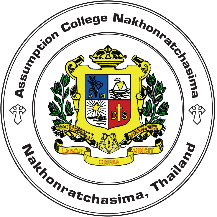 Assumption College NakhonratchasimaTeacher Substitution Classes RecordDate: ………. /……….. /…..………Title: Substitution Class RecordDear Head of Academic DepartmentI, (Mr./Mrs./Ms.) ……………………..…………................…………… Position ….…………...………………….… cannot attend to my classes because………………………………………………………………………..................………………………………………………………………………………………………………..………….for …………………….... day (s) from ………... /……….. /…….……… to ………. /……….. /………………For continuity in learning, I’d like the following teachers to substitute my classes.Please find a cover teacher for the following classes that I cannot make swapping.1. Day: ………………………………. Date: ………. /……….. /……….……1st Period/Class: …………..…. 2nd Period/Class: ……………..… 3rd Period/Class: ………….……4th Period/Class: ……………………5th Period/Class: …………..…. 6th Period/Class: …………..…….7th Period/Class: ………………..8th Period/Class: ……………..…….2. Day: ………………………………. Date: ………. /……….. /………………1st Period/Class: …………..…. 2nd Period/Class: ……………..… 3rd Period/Class: ………….……4th Period/Class: ……………………5th Period/Class: …………..…. 6th Period/Class: ………….….….7th Period/Class: ………………..8th Period/Class: ……………..…….3. Day: ………………………………. Date: ………. /……….. /………………1st Period/Class: …………..…. 2nd Period/Class: ……………..… 3rd Period/Class: ………….……4th Period/Class: ……………………5th Period/Class: …………..…. 6th Period/Class: ………….….….7th Period/Class: ………………..8th Period/Class: ……………..…….4. Day: ………………………………. Date: ………. /……….. /………………1st Period/Class: …………..…. 2nd Period/Class: ……………..… 3rd Period/Class: ………….……4th Period/Class: ……………………5th Period/Class: …………..…. 6th Period/Class: ………….……...7th Period/Class: ……………….8th Period/Class: ……………..…….5. Day: ………………………………. Date: ………. /……….. /…………..…1st Period/Class: …………..…. 2nd Period/Class: ……………..… 3rd Period/Class: ………….……4th Period/Class: ……………………5th Period/Class: …………..…. 6th Period/Class: ………….……..7th Period/Class: ………………..8th Period/Class: ……………..…….   Sincerely Yours, 						Approved by:…………………………………………………….………. 			     ……………………………………………………………………..           (………………..….…………………………….…………) 				      (Ms. Natgamon Boonsak)      Teacher 						       Head of English ProgramGranted By:…………………………………….…………………..(Bro.Dr.Witthaya Thepkom)DirectorAbsentDatePeriodClassSubstitutionSubstitutionSubstitutionName of SubstituteTeacherSignAbsentDatePeriodClassDatePeriodClassName of SubstituteTeacherSign